“Fridge Memory 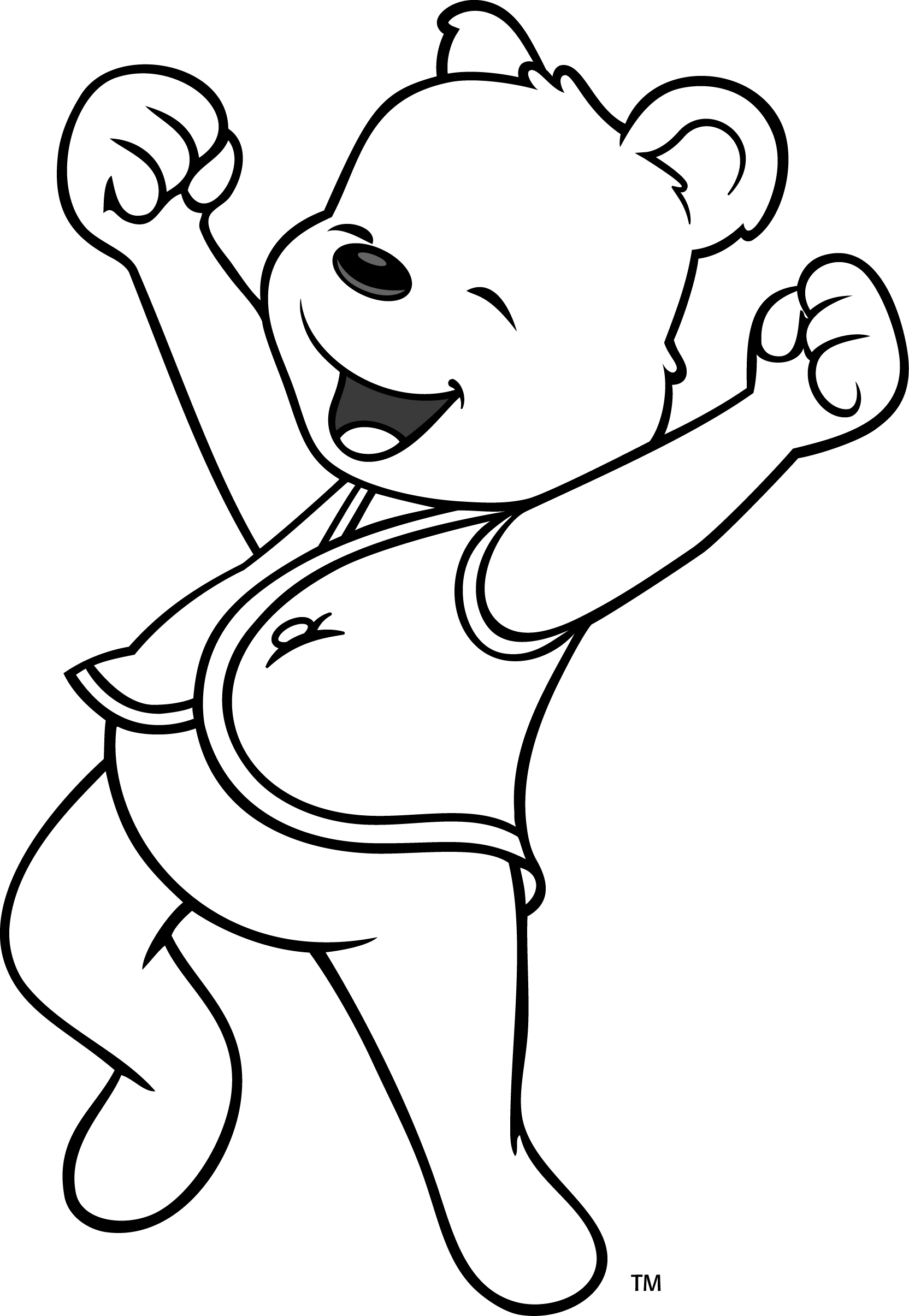 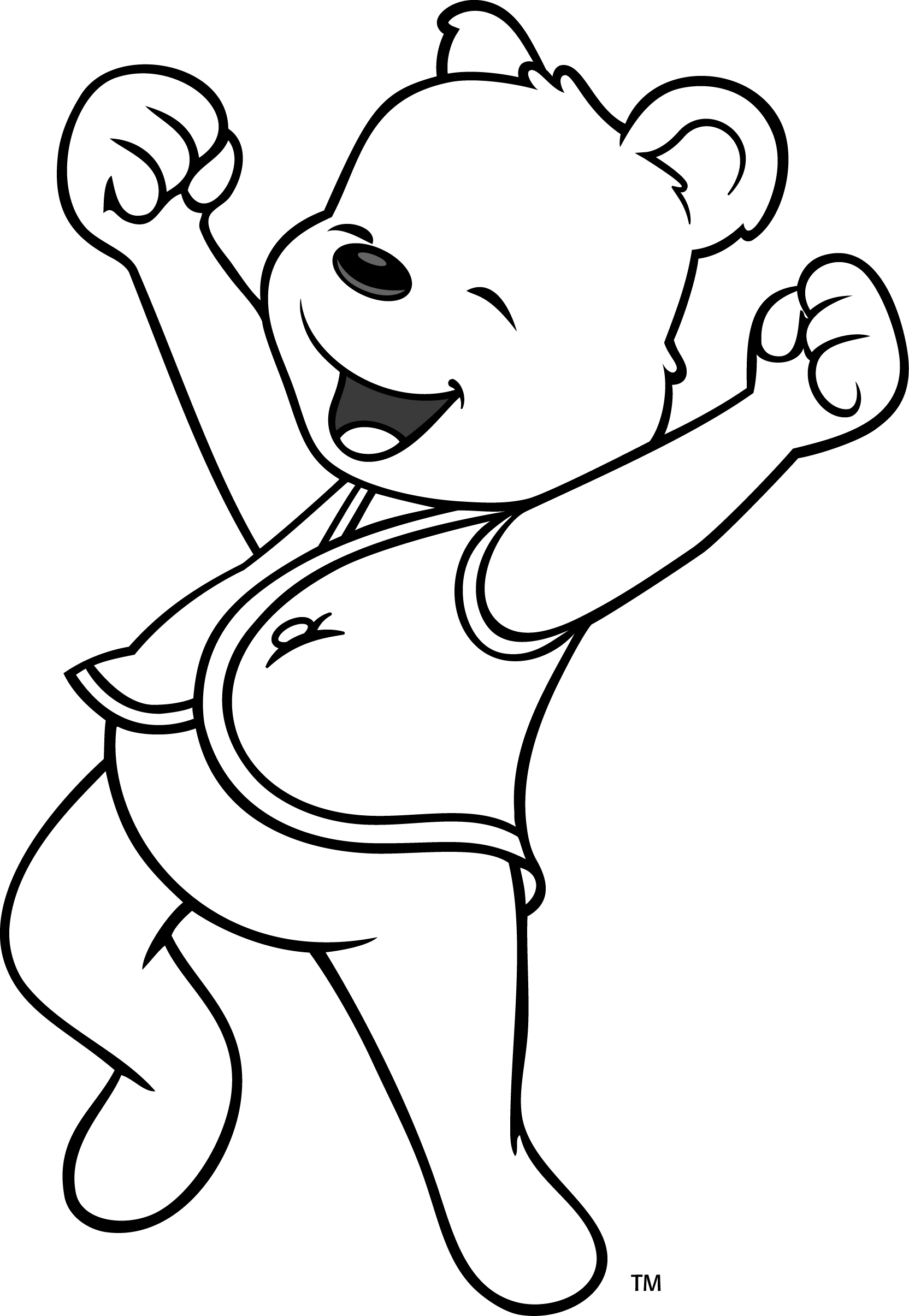 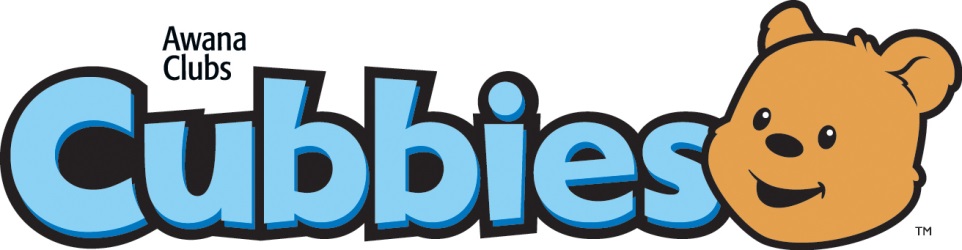 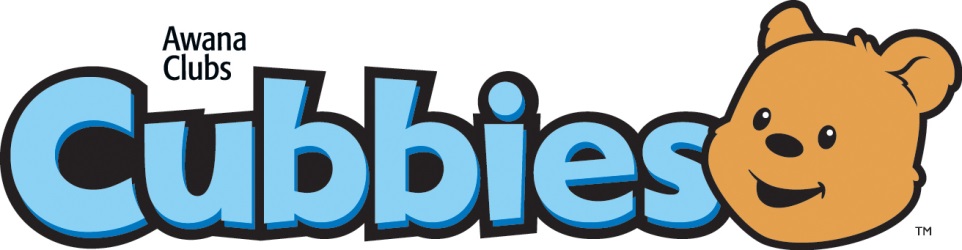 Reminder”APPLE ACRES ENTRANCE BOOKLETBEAR HUG A: Due on _______________Parent Night; Cubbies Key VerseThis Week’s Memory Verse:1 John 4:10: … God … loved us and sent His Son … Review Verse:NoneThe Big Apple: God loves us very much! He sent His Son to be our Savior. Bible Reference: 1 John 4:10“Fridge Memory Reminder”APPLE ACRES ENTRANCE BOOKLETBEAR HUG B: Due on _______________Cubbies MottoThis Week’s Memory Verse:Cubbies Motto: Jesus Loves Me Review Verse:NoneTonight your Cubbie will earn a Green Apple Patch for completing Bear Hugs A and B.The Big Apple: Jesus loves the children, and Jesus loves you. Bible Reference: Mark 10:13-16“Fridge Memory Reminder”HANDBOOK APPLESEED TRAILBear Hug 1: Due on _______________A Is for AllThis Week’s Memory Verse:A is for AllRomans 3:23: … All have sinned … Review Verse:1 John 4:10: … God … loved us and sent His Son … The Big Apple: We are all sinners who need a Savior. Bible Reference: Romans 3:23“Fridge Memory Reminder”HANDBOOK APPLESEED TRAILBear Hug 2: Due on _______________C Is for ChristThis Week’s Memory Verse:C is for ChristRomans 5:8: … While we were still sinners, Christ died for us. Review Verse:Cubbies Motto: Jesus Loves Me Tonight your Cubbie will earn a Red Apple Patch and Apple Seed Patch for completing Bear Hugs 1 and 2.The Big Apple: Christ took the punishment for our sin when He died for us. We must each trust Him as Savior. Bible Reference: Romans 5:8“Fridge Memory Reminder”UNIT 1: GOD IS CREATORBear Hug 3: Due on _______________Creation: Days One and TwoThis Week’s Memory Verse:Genesis 1:1: In the beginning God created the heavens and the earth.  Review Verse:A is for AllRomans 3:23: … All have sinned … THE SHORT VERSION OF THE VERSE IS IN BOLDThe Big Apple: God is the Creator of everything. On Day One, He created the light and gave us day and night. On Day Two, He created the sky. Bible Reference: Genesis 1:1-8“Fridge Memory Reminder”UNIT 1: GOD IS CREATORBear Hug 4: Due on _______________Creation: Days Three and FourThis Week’s Memory Verse:Psalm 33:9: For He spoke, and it was done; He commanded, and it stood fast.  Review Verse:C is for ChristRomans 5:8: … While we were still sinners, Christ died for us. THE SHORT VERSION OF THE VERSE IS IN BOLDThe Big Apple: On Day Three, God created the seas, dry land and all the plants and trees. On Day Four, He created the sun, moon and stars. Bible Reference: Genesis 1:9-19“Fridge Memory Reminder”UNIT 1: GOD IS CREATORBear Hug 5: Due on _______________Creation: Days Five and Six (Animals)This Week’s Memory Verse:Genesis 1:31: God saw everything that He had made, and indeed it was very good …  Review Verse:Psalm 33:9: For He spoke, and it was done; He commanded, and it stood fast.  THE SHORT VERSION OF THE VERSE IS IN BOLDThe Big Apple: On Day Five, God made water and sky animals. On Day Six, He made land animals. Everything He made was very good. Bible Reference: Genesis 1:20-25“Fridge Memory Reminder”UNIT 1: GOD IS CREATORBear Hug 6: Due on _______________Unit 1 Review; Day Six (People) and Day SevenThis Week’s Memory Verse:Genesis 1:1: In the beginning God created the heavens and the earth. Memorize the Core Truth: God is Creator Review Verse: NoneTHE SHORT VERSION OF THE VERSE IS IN BOLDTonight your Cubbie will earn a Green Apple Patch for completing Bear Hugs 3 through 6.The Big Apple: God is Creator. He created the whole world for us to enjoy. On Day Six, He made his most special creation — people. On Day Seven, God rested. Bible Reference: Genesis 1:26-2:4“Fridge Memory Reminder”UNIT 2: GOD’S WORD IS TRUTHBear Hug 7: Due on _______________Adam and Eve Live in a Beautiful GardenThis Week’s Memory Verse:John 17:17: … Your word is truth. Review Verse:Genesis 1:31: God saw everything that He had made, and indeed it was very good …  THE SHORT VERSION OF THE VERSE IS IN BOLDThe Big Apple: God placed Adam and Eve in a beautiful garden. God gave them His love, responsibilities and everything they needed. God also told them the truth: if they ate from the Tree of the Knowledge of Good and Evil, they would die. Bible Reference: Genesis 2“Fridge Memory Reminder”UNIT 2: GOD’S WORD IS TRUTHBear Hug 8: Due on _______________Adam and Eve Don’t Listen to God’s TruthThis Week’s Memory Verse:Psalm 51:4: Against You [God] … have I sinned and done this evil in Your sight … Review Verse:Cubbies Motto: Jesus Loves MeTHE SHORT VERSION OF THE VERSE IS IN BOLDThe Big Apple: Adam and Eve sinned. They chose not to listen to God’s truth, and they disobeyed Him. We have sinned too. Bible Reference: Genesis 3:1-8“Fridge Memory Reminder”UNIT 2: GOD’S WORD IS TRUTHBear Hug 9: Due on _______________Adam and Eve Must Leave the GardenThis Week’s Memory Verse:John 3:36: He who believes in the Son has everlasting life … Review Verse:Psalm 51:4: Against You [God] … have I sinned and done this evil in Your sight … THE SHORT VERSION OF THE VERSE IS IN BOLDThe Big Apple: Adam and Eve had to leave the garden because of their sin. Adam and Eve, and all sinners after them, will die, just as God said. But God still loves sinners. His Son, Jesus Christ, came to give us eternal life. Bible Reference: Genesis 3:8-24“Fridge Memory Reminder”UNIT 2: GOD’S WORD IS TRUTHBear Hug 10: Due on _______________Unit 2 ReviewThis Week’s Memory Verse:John 17:17: … Your word is truth. Review Verse:NoneTonight your Cubbie will earn a Red Apple Patch for completing Bear Hugs 7 through 10.The Big Apple: God’s Word is truth. We must listen to, obey and treasure God’s truth in the Bible. Here is a BIG truth from the Bible: When we trust Christ as Savior, we have eternal life! Core Truth: God’s Word is Truth (Cubbies will not memorize the Core Truth in this unit since it is almost identical to the verse.) Bible Reference: Genesis 2-3; John 3:36“Fridge Memory Reminder”UNIT 3: GOD KEEPS HIS PROMISESBear Hug 11: Due on _______________God Tells Noah to Build an ArkThis Week’s Memory Verse:Lamentations 3:23: … Great is Your faithfulness. Review Verse:1 John 4:10: … God … loved us and sent His Son … The Big Apple: God planned to send a flood to punish people for their sin, but God promised to keep Noah and his family safe from that punishment. God always keeps His promises. God is faithful! Bible Reference: Genesis 6“Fridge Memory Reminder”UNIT 3: GOD KEEPS HIS PROMISESBear Hug 12: Due on _______________God Keeps Noah and His Family SafeThis Week’s Memory Verse:Psalm 4:8: I will both lie down in peace, and sleep, for You alone, O LORD, make me dwell in safety.  Review Verse:John 3:36: He who believes in the Son has everlasting life … THE SHORT VERSION OF THE VERSE IS IN BOLDThe Big Apple: During the flood, the ark floated on the waters. The people and animals inside could rest peacefully. God had kept them safe, just as He promised. Bible Reference: Genesis 7“Fridge Memory Reminder”UNIT 3: GOD KEEPS HIS PROMISESBear Hug 13: Due on _______________God’s Rainbow Shows His PromiseThis Week’s Memory Verse:Genesis 9:13: I [God] set My rainbow in the cloud, and it shall be for the sign of the covenant between Me and the earth.  Review Verse:Psalm 4:8: I will both lie down in peace, and sleep, for You alone, O LORD, make me dwell in safety.  THE SHORT VERSION OF THE VERSE IS IN BOLDThe Big Apple: God dried up the water from the flood. He made a new promise to never send another worldwide flood. The rainbow is the sign of God’s promise, and God will never forget His promise! Bible Reference: Genesis 8-9:17“Fridge Memory Reminder”UNIT 3: GOD KEEPS HIS PROMISESBear Hug 14: Due on _______________Unit 3 ReviewThis Week’s Memory Verse:Lamentations 3:23: … Great is Your faithfulness. Memorize the Core Truth: God Keeps His Promises  Review Verse:NoneTonight your Cubbie will earn a Green Apple Patch for completing Bear Hugs 11 through 14.The Big Apple: God kept His promise to save Noah from the punishment for sin. God also kept His promise to send Christ to save US from the punishment for sin. God keeps all His promises to us in Scripture. He is faithful! Bible Reference: Genesis 6-9:17“Fridge Memory Reminder”UNIT 4: GOD IS MIGHTYBear Hug 15: Due on _______________Abraham’s Family GrowsThis Week’s Memory Verse:Psalm 147:5: Great is our Lord and mighty in power … Review Verse:Genesis 9:13: I [God] set My rainbow in the cloud, and it shall be for the sign of the covenant between Me and the earth.  THE SHORT VERSION OF THE VERSE IS IN BOLDThe Big Apple: God is mighty. He kept His promise to make Abraham’s children (descendants) as numerous as the stars. They became a great nation, called the Israelites. Bible Reference: Genesis 12:1-3; 15; 21:1-7“Fridge Memory Reminder”UNIT 4: GOD IS MIGHTYBear Hug 16: Due on _______________God Sends the First Nine Plagues to EgyptThis Week’s Memory Verse:Psalm 124:8: Our help is in the name of the LORD, Who made heaven and earth.  Review Verse:Psalm 147:5: Great is our Lord and mighty in power … THE SHORT VERSION OF THE VERSE IS IN BOLDThe Big Apple: God is mighty. He helped the Israelites by sending nine powerful plagues to Pharaoh and the Egyptians. God is mighty to help us too; we can ask Him for help. Bible Reference: Exodus 1-10“Fridge Memory Reminder”UNIT 4: GOD IS MIGHTYBear Hug 17: Due on _______________The 10th Plague and the ExodusThis Week’s Memory Verse:Exodus 15:2: The LORD is my strength and song; And He has become my salvation …  Review Verse:Psalm 124:8: Our help is in the name of the LORD, Who made heaven and earth.  THE SHORT VERSION OF THE VERSE IS IN BOLDThe Big Apple: God is mighty. He saved the Israelites from slavery to Pharaoh and He brought them out of the land of Egypt. God is mighty to save us from sin through His Son, Jesus Christ. Bible Reference: Exodus 11-12“Fridge Memory Reminder”UNIT 4: GOD IS MIGHTYBear Hug 18: Due on _______________Unit 4 Review; Red Sea CrossingThis Week’s Memory Verse:Psalm 147:5: Great is our Lord and mighty in power … Memorize the Core Truth: God is mighty Review Verse:NoneTonight your Cubbie will earn a Green Apple Patch for completing Bear Hugs 15 through 18.The Big Apple: God is mighty. He showed His power to Abraham’s family, the Israelites. Our strength is small, but God is mightier than we can imagine! Bible Reference: Exodus 1-12; 14-15“Fridge Memory Reminder”UNIT 5: GOD IS IN CHARGEBear Hug 19: Due on _______________The Israelites Disobey God’s CommandsThis Week’s Memory Verse:Psalm 47:7: For God is the King of all the earth; sing praises with understanding.  Review Verse:John 17:17: … Your word is truth. THE SHORT VERSION OF THE VERSE IS IN BOLDThe Big Apple: God is in charge. As King of the Israelites, He gave them 10 commands to love God and others, but they disobeyed His commands. All of us have sinned by disobeying God’s commands. Bible Reference: Exodus 20, 24:12-18; Number 13-14; Deuteronomy 31“Fridge Memory Reminder”UNIT 5: GOD IS IN CHARGEBear Hug 20: Due on _______________God Chooses David as KingThis Week’s Memory Verse:Mark 12:30: Love the Lord your God with all your heart, with all your soul, with all your mind, and with all your strength.  Review Verse:Exodus 15:2: The LORD is my strength and song; And He has become my salvation …  THE SHORT VERSION OF THE VERSE IS IN BOLDThe Big Apple: God is in charge. God chose David to be king of the Israelites because David would love and obey Him. When we trust Jesus Christ as Savior, the Holy Spirit helps us to love and obey God more and more. Bible Reference: 1 Samuel 8; 16“Fridge Memory Reminder”UNIT 5: GOD IS IN CHARGEBear Hug 21: Due on _______________Future King David Defeats GoliathThis Week’s Memory Verse:Psalm 56:11: In God I have put my trust; I will not be afraid. What can man do to me?  Review Verse:Mark 12:30: Love the Lord your God with all your heart, with all your soul, with all your mind, and with all your strength.  THE SHORT VERSION OF THE VERSE IS IN BOLDThe Big Apple: The Israelites forgot God’s promise to help them fight their enemies if they obeyed and trusted Him. David remembered God’s promise and defeated Goliath. When we are scared, we should trust God and remember His promises from Scripture. Bible Reference: 1 Samuel 17“Fridge Memory Reminder”UNIT 5: GOD IS IN CHARGEBear Hug 22: Due on _______________Unit 5 ReviewThis Week’s Memory Verse:Psalm 47:7: For God is the King of all the earth; sing praises with understanding. Memorize the Core Truth: God is in charge Review Verse:NoneTHE SHORT VERSION OF THE VERSE IS IN BOLDTonight your Cubbie will earn a Green Apple Patch for completing Bear Hugs 19 through 22.The Big Apple: God is in charge. He sent His Son, the Lord Jesus Christ, as the perfect King for Israel. When we trust the Lord Jesus as Savior, the Holy Spirit helps us to love and obey God more and more. Bible Reference: Exodus 20; 1 Samuel 16-17; 2 Samuel 7:1-17; Matthew 1“Fridge Memory Reminder”UNIT 6: GOD SENT THE SAVIORBear Hug 23: Due on _______________Jesus Is Baptized and Says No to SatanThis Week’s Memory Verse:John 1:29: … “Behold, the Lamb of God, who takes away the sin of the world!”  Review Verse:Lamentations 3:23: … Great is Your faithfulness. THE SHORT VERSION OF THE VERSE IS IN BOLDThe Big Apple: God used John the Baptist to help people turn away from sin and prepare to meet the Savior. Jesus is God’s Son, who never sinned. God sent the Savior to take away our sin. Bible Reference: Luke 3:1-22; Luke 4:1-13; John 1:29-34“Fridge Memory Reminder”UNIT 6: GOD SENT THE SAVIORBear Hug 24: Due on _______________Jesus Calls His DisciplesThis Week’s Memory Verse:Mark 1:17: Then Jesus said to them, “Follow Me, and I will make you become fishers of men.”  Review Verse:John 1:29: … “Behold, the Lamb of God, who takes away the sin of the world!”  THE SHORT VERSION OF THE VERSE IS IN BOLDThe Big Apple: Jesus is the Savior, the Son of God. He called the disciples to follow Him and become fishers of men (or people). We can be fishers of men too, who tell others about the Savior. Bible Reference: Luke 5:1-11“Fridge Memory Reminder”UNIT 6: GOD SENT THE SAVIORBear Hug 25: Due on _______________Jesus Calms the StormThis Week’s Memory Verse:Mark 4:41: … “Who can this be, That even the wind and the sea obey Him!”  Review Verse:Mark 1:17: Then Jesus said to them, “Follow Me, and I will make you become fishers of men.”  THE SHORT VERSION OF THE VERSE IS IN BOLDThe Big Apple: When He calmed the stormy sea, Jesus showed He was God’s Son, the Savior. We can trust Jesus in scary times. Bible Reference: Mark 4:35-41“Fridge Memory Reminder”UNIT 6: GOD SENT THE SAVIORBear Hug 26: Due on _______________Unit 6 ReviewThis Week’s Memory Verse:John 1:29: … “Behold, the Lamb of God, who takes away the sin of the world!” Memorize the Core Truth: God sent the Savior Tonight your Cubbie will earn a Green Apple Patch for completing Bear Hugs 23 through 26.Next week, at the Cubbies Award Night, your Cubbie will receive an AppleSeed Ribbon for completing ALL Bear Hugs 1 through 26!!The Big Apple: While Jesus lived on earth, He did many things to show He was God’s Son, the Savior. Then He died on the cross for our sin, came alive again, went up to heaven and will return one day to take us to heaven with Him. Each day, we should follow (know and obey) the Savior more. Bible Reference: Luke 3:1-22; Luke 5:1-11; Mark 4:35-41“Fridge Memory Reminder”SPECIAL DAYSSpecial Day 1: Due on _______________ThanksgivingThis Week’s Memory Verse:Psalm 118:29: Oh, Give thanks to the LORD, for He is good. . . Review Verse:NoneTHE SHORT VERSION OF THE VERSE IS IN BOLDBig Apple: God wanted the Israelites to be genuinely thankful for His goodness to them. We should remember to thank God each day for the material and spiritual blessings in our lives. Bible Reference: Leviticus 23:33-43; Nehemiah 8:13-18“Fridge Memory Reminder”SPECIAL DAYSSpecial Day 2: Due on _______________ChristmasThis Week’s Memory Verse:Luke 2:11: For there is born to you this day…. A Savior, Who is Christ the Lord. Review Verse:NoneTHE SHORT VERSION OF THE VERSE IS IN BOLDThe Big Apple: God kept His promise to send His Son, the Savior. We have great joy because the Lord Jesus came to save us from our sins. He will be our King forever. Bible Reference: Matthew 1:18-24; Luke 2:1-20“Fridge Memory Reminder”SPECIAL DAYSSpecial Day 3: Due on _______________EasterThis Week’s Memory Verse:1 Corinthians 15:4: … He rose again the third day according to the Scriptures. Review Verse:NoneTHE SHORT VERSION OF THE VERSE IS IN BOLDThe Big Apple: Easter is the celebration of Jesus’ death and coming alive again three days later. Because of this, we will one day live with Him forever if we trust Him as our Savior. Bible Reference: John 19-20“Fridge Memory Reminder”SPECIAL DAYSSpecial Day 4: Due on _______________MissionsThis Week’s Memory Verse:Acts 1:8: But you shall receive power when the Holy Spirit has comes upon you; and you shall be witnesses to Me … Review Verse:NoneTHE SHORT VERSION OF THE VERSE IS IN BOLDThe Big Apple: Jesus gave the disciples the power of the Holy Spirit so they could be witnesses for Him. We have the Holy Spirit so we can be witnesses too! Bible Reference: Acts 1:1-9; 2:1-11